Katolicki Uniwersytet Lubelski Jana Pawła II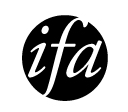 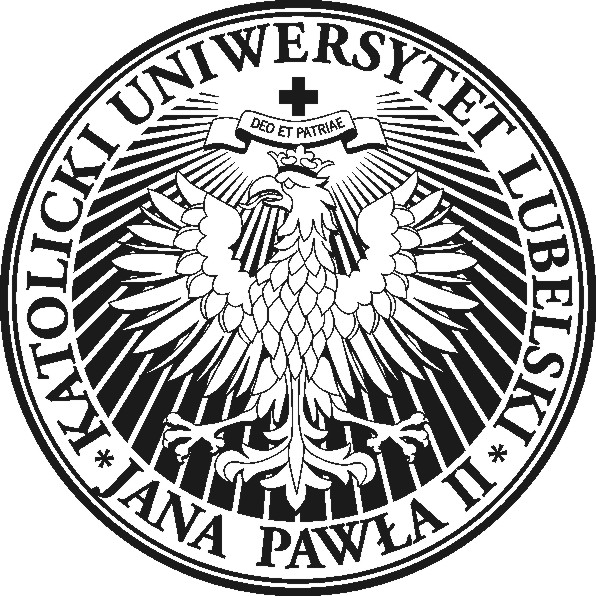 Instytut Filologii AngielskiejAl. Racławickie 14, 20-950 Lublintel.: +48 81 4453942, fax: +48 81 4453943email: ifa@kul.pl_______________________________________________________________________________________________Filologia AngielskaProgram studiów dla cyklu kształcenia 2015-2018Studia pierwszego stopnia niestacjonarneROK II   rok akademicki 2015/2016E = egzamin, Z = zaliczenie na ocenę, Zbo = zaliczenie bez ocenyspecjalizacja nauczycielska 2015/2016kontynuacja programuLp.Nazwa przedmiotuSemestrSemestrSemestrSemestrProwadzącyLp.Nazwa przedmiotuIIIIIIIVIVProwadzącyLp.Nazwa przedmiotuLiczba godz. w sem.Forma zal./ Punkty ECTSLiczba godz. w sem.Forma zal./ Punkty ECTSProwadzącyModuł 1 – [Przedmioty ogólnouniwersyteckie i misyjne] (obowiązkowe dla wszystkich)Moduł 1 – [Przedmioty ogólnouniwersyteckie i misyjne] (obowiązkowe dla wszystkich)Moduł 1 – [Przedmioty ogólnouniwersyteckie i misyjne] (obowiązkowe dla wszystkich)Moduł 1 – [Przedmioty ogólnouniwersyteckie i misyjne] (obowiązkowe dla wszystkich)Moduł 1 – [Przedmioty ogólnouniwersyteckie i misyjne] (obowiązkowe dla wszystkich)Moduł 1 – [Przedmioty ogólnouniwersyteckie i misyjne] (obowiązkowe dla wszystkich)Moduł 1 – [Przedmioty ogólnouniwersyteckie i misyjne] (obowiązkowe dla wszystkich)1Historia Filozofii (wykład)18Zbo/118E/2WFModuł 2 – [Historia i kultura] (konwersatorium obowiązkowe dla wszystkich)Moduł 2 – [Historia i kultura] (konwersatorium obowiązkowe dla wszystkich)Moduł 2 – [Historia i kultura] (konwersatorium obowiązkowe dla wszystkich)Moduł 2 – [Historia i kultura] (konwersatorium obowiązkowe dla wszystkich)Moduł 2 – [Historia i kultura] (konwersatorium obowiązkowe dla wszystkich)Moduł 2 – [Historia i kultura] (konwersatorium obowiązkowe dla wszystkich)Moduł 2 – [Historia i kultura] (konwersatorium obowiązkowe dla wszystkich)2Historia Anglii i USA (konwersatorium)18Z/218E/2IFA KULModuł 3 – [Literaturoznawstwo] (obowiązkowe dla wszystkich)Moduł 3 – [Literaturoznawstwo] (obowiązkowe dla wszystkich)Moduł 3 – [Literaturoznawstwo] (obowiązkowe dla wszystkich)Moduł 3 – [Literaturoznawstwo] (obowiązkowe dla wszystkich)Moduł 3 – [Literaturoznawstwo] (obowiązkowe dla wszystkich)Moduł 3 – [Literaturoznawstwo] (obowiązkowe dla wszystkich)Moduł 3 – [Literaturoznawstwo] (obowiązkowe dla wszystkich)1Historia literatury angielskiej I (konwersatorium)18Z/218E/2IFA KUL2Historia literatury angielskiej I (ćwiczenia)18Z/218Z/2IFA KUL3Wstęp do literaturoznawstwa (ćwiczenia)18Z/218Z/2IFA KULModuł 4 - [Praktyczna nauka języka angielskiego] (ćwiczenia obowiązkowe)Moduł 4 - [Praktyczna nauka języka angielskiego] (ćwiczenia obowiązkowe)Moduł 4 - [Praktyczna nauka języka angielskiego] (ćwiczenia obowiązkowe)Moduł 4 - [Praktyczna nauka języka angielskiego] (ćwiczenia obowiązkowe)Moduł 4 - [Praktyczna nauka języka angielskiego] (ćwiczenia obowiązkowe)Moduł 4 - [Praktyczna nauka języka angielskiego] (ćwiczenia obowiązkowe)Moduł 4 - [Praktyczna nauka języka angielskiego] (ćwiczenia obowiązkowe)1Praktyczna nauka języka angielskiego – słownictwo (ćwiczenia)18Z/418Z/2IFA KUL2Praktyczna nauka języka angielskiego – pisanie akademickie (ćwiczenia)18Z/418Z/2IFA KUL3Praktyczna nauka języka angielskiego – gramatyka (ćwiczenia)18Z/418Z/2IFA KUL4Praktyczna nauka języka angielskiego – konwersacje (ćwiczenia)18Z/318Z/3IFA KUL5Praktyczna nauka języka angielskiego – tłumaczenia konsekutywne angielsko-polskie (ćwiczenia)18Z/3--IFA KUL6Praktyczna nauka języka angielskiego – tłumaczenia konsekutywne polsko-angielskie (ćwiczenia)--18Z/3IFA KULModuł 5 – [Gramatyka opisowa j. ang. oraz kontrastywna angielsko-polska]Moduł 5 – [Gramatyka opisowa j. ang. oraz kontrastywna angielsko-polska]Moduł 5 – [Gramatyka opisowa j. ang. oraz kontrastywna angielsko-polska]Moduł 5 – [Gramatyka opisowa j. ang. oraz kontrastywna angielsko-polska]Moduł 5 – [Gramatyka opisowa j. ang. oraz kontrastywna angielsko-polska]Moduł 5 – [Gramatyka opisowa j. ang. oraz kontrastywna angielsko-polska]Moduł 5 – [Gramatyka opisowa j. ang. oraz kontrastywna angielsko-polska]1Gramatyka opisowa j. ang. Morfologia i Składnia (ćwiczenia)18Z/218Z/2IFA KULModuł 6 – [Lektoraty]Moduł 6 – [Lektoraty]Moduł 6 – [Lektoraty]Moduł 6 – [Lektoraty]Moduł 6 – [Lektoraty]Moduł 6 – [Lektoraty]Moduł 6 – [Lektoraty]1Język  niderlandzki (ćwiczenia)30Z/130Z/1IFA KULEgzaminyEgzaminyEgzaminyEgzaminyEgzaminyEgzaminyEgzaminy1PNJAE/3IFA KUL2Język niderlandzki E/2IFA KULRazem III semestrGodzin228ECTS30Razem IV semestrGodzin228ECTS30OgółemGodzin456ECTS60Lp.Nazwa przedmiotuNazwa przedmiotuSemestrSemestrSemestrSemestrSemestrSemestrSemestrSemestrProwadzący/GrupyProwadzący/GrupyLp.Nazwa przedmiotuNazwa przedmiotuIIIIIIIIIIIIIVIVIVIVProwadzący/GrupyProwadzący/GrupyLp.Nazwa przedmiotuNazwa przedmiotuLiczba godz. w sem.Liczba godz. w sem.Forma zal./ Punkty ECTSForma zal./ Punkty ECTSLiczba godz. w sem.Liczba godz. w sem.Forma zal./ Punkty ECTSForma zal./ Punkty ECTSProwadzący/GrupyProwadzący/GrupyModuł 1 – [Przygotowanie w zakresie dydaktycznym na I i II etapie edukacyjnym]Moduł 1 – [Przygotowanie w zakresie dydaktycznym na I i II etapie edukacyjnym]Moduł 1 – [Przygotowanie w zakresie dydaktycznym na I i II etapie edukacyjnym]Moduł 1 – [Przygotowanie w zakresie dydaktycznym na I i II etapie edukacyjnym]Moduł 1 – [Przygotowanie w zakresie dydaktycznym na I i II etapie edukacyjnym]Moduł 1 – [Przygotowanie w zakresie dydaktycznym na I i II etapie edukacyjnym]Moduł 1 – [Przygotowanie w zakresie dydaktycznym na I i II etapie edukacyjnym]Moduł 1 – [Przygotowanie w zakresie dydaktycznym na I i II etapie edukacyjnym]Moduł 1 – [Przygotowanie w zakresie dydaktycznym na I i II etapie edukacyjnym]Moduł 1 – [Przygotowanie w zakresie dydaktycznym na I i II etapie edukacyjnym]Moduł 1 – [Przygotowanie w zakresie dydaktycznym na I i II etapie edukacyjnym]Moduł 1 – [Przygotowanie w zakresie dydaktycznym na I i II etapie edukacyjnym]Moduł 1 – [Przygotowanie w zakresie dydaktycznym na I i II etapie edukacyjnym]11Dydaktyka nauczania języka angielskiego – edukacja przedszkolna i I etap edukacyjny, klasy I-III (ćwiczenia)Dydaktyka nauczania języka angielskiego – edukacja przedszkolna i I etap edukacyjny, klasy I-III (ćwiczenia)3030Z/2Z/2----IFA KUL22Dydaktyka nauczania języka angielskiego – nauczanie na II etapie edukacyjnym, klasy IV-VI (ćwiczenia)Dydaktyka nauczania języka angielskiego – nauczanie na II etapie edukacyjnym, klasy IV-VI (ćwiczenia)3030Z/2Z/2----IFA KULModuł 2 [Przygotowanie psychologiczno-pedagogiczne do nauczania na poszczególnych etapach edukacyjnych]Moduł 2 [Przygotowanie psychologiczno-pedagogiczne do nauczania na poszczególnych etapach edukacyjnych]Moduł 2 [Przygotowanie psychologiczno-pedagogiczne do nauczania na poszczególnych etapach edukacyjnych]Moduł 2 [Przygotowanie psychologiczno-pedagogiczne do nauczania na poszczególnych etapach edukacyjnych]Moduł 2 [Przygotowanie psychologiczno-pedagogiczne do nauczania na poszczególnych etapach edukacyjnych]Moduł 2 [Przygotowanie psychologiczno-pedagogiczne do nauczania na poszczególnych etapach edukacyjnych]Moduł 2 [Przygotowanie psychologiczno-pedagogiczne do nauczania na poszczególnych etapach edukacyjnych]Moduł 2 [Przygotowanie psychologiczno-pedagogiczne do nauczania na poszczególnych etapach edukacyjnych]Moduł 2 [Przygotowanie psychologiczno-pedagogiczne do nauczania na poszczególnych etapach edukacyjnych]Moduł 2 [Przygotowanie psychologiczno-pedagogiczne do nauczania na poszczególnych etapach edukacyjnych]Moduł 2 [Przygotowanie psychologiczno-pedagogiczne do nauczania na poszczególnych etapach edukacyjnych]Moduł 2 [Przygotowanie psychologiczno-pedagogiczne do nauczania na poszczególnych etapach edukacyjnych]Moduł 2 [Przygotowanie psychologiczno-pedagogiczne do nauczania na poszczególnych etapach edukacyjnych]11Psychologia rozwojowa i wychowawcza dzieci w wieku szkolnym (wykład)Psychologia rozwojowa i wychowawcza dzieci w wieku szkolnym (wykład)----3030Zbo/1Zbo/1WNS22Pedagogika szkolna z elementami pedagogiki społecznej (wykład)Pedagogika szkolna z elementami pedagogiki społecznej (wykład)----3030Zbo/1Zbo/1WNSModuł 3 [Praktyka [pedagogiczna]Moduł 3 [Praktyka [pedagogiczna]Moduł 3 [Praktyka [pedagogiczna]Moduł 3 [Praktyka [pedagogiczna]Moduł 3 [Praktyka [pedagogiczna]Moduł 3 [Praktyka [pedagogiczna]Moduł 3 [Praktyka [pedagogiczna]Moduł 3 [Praktyka [pedagogiczna]Moduł 3 [Praktyka [pedagogiczna]Moduł 3 [Praktyka [pedagogiczna]Moduł 3 [Praktyka [pedagogiczna]Moduł 3 [Praktyka [pedagogiczna]Moduł 3 [Praktyka [pedagogiczna]11Praktyka ciągła w szkole podstawowej (60h w klasach I-III oraz 60h w klasach IV-VI)Praktyka ciągła w szkole podstawowej (60h w klasach I-III oraz 60h w klasach IV-VI)6060Z/2Z/26060Z/2Z/2IFA KULRazem III sem. (specjalizacja)Razem III sem. (specjalizacja)godzinygodziny120120ECTSECTS66Razem IV sem. (specjalizacja)Razem IV sem. (specjalizacja)godzinygodziny120120ECTSECTS44Ogółem (specjalizacja)Ogółem (specjalizacja)godzinygodziny240240ECTSECTS1010